TRABAJOS   ALUMNAS  EXIMIDAS  2020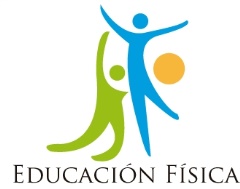 SEGUNDO  SEMESTREOBJETIVO: Crear y desarrollar una presentación Power Point para cada uno de los temas indicados por nivel, desde el mes de agosto a noviembre. El tema número 1 es igual para todos los niveles. En el desarrollo del objetivo, debes considerar los siguientes indicadores:Total puntos en cada trabajo mensual: 40 puntos.IMPORTANTE: La presentación creada debe ser enviada cada mes al siguiente correo: Ivonne.cataldo@colegioprovidencialaserena.clINVESTIGAR SOBRE ESTILO DE VIDA SALUDABLE.Un estilo de vida saludable es sinónimo de salud y felicidad plena, y se puede     conseguir muy fácilmente adoptando las conductas adecuadas. Debes investigar  que factores influyen en nuestra forma de vida, que nos permitan llevar una vida saludable.Guía de trabajo mes de AgostoINVESTIGAR SOBRE EL FOLCLOR NACIONAL. Debe considerar: Descripción de la zona, comidas típicas, vestimentas, danzas, instrumentos, mitos y leyendas.SEGUNDOS MEDIOS: Folclor zona centralTERCEROS MEDIOS: Folclor zona surCUARTOS MEDIOS: Folclor Isla de PascuaGuía de trabajo mes de SeptiembreINVESTIGAR ACERCA DE LOS SIGUIENTES DEPORTES:Debe considerar: Historia, deportistas nacionales e internacionales destacados, descripción del deporte etc.SEGUNDOS MEDIOS: Gimnasia Artística, damas y varones.TERCEROS MEDIOS: Gimnasia RítmicaCUARTOS MEDIOS: NataciónGuía de trabajo mes de OctubreINVESTIGAR SOBRE DEPORTES EXTREMOSDebe considerar: Historia, descripción, especificaciones técnicas etc.SEGUNDOS MEDIOS: EscaladaTERCEROS MEDIOS: BuceoCUARTOS MEDIOS: ParapenteGuía de trabajo mes de Noviembre1.- Mínimo 6 diapositivas 2.- Máximo 10 diapositivas3.- Introducción en una diapositiva4.- Conclusión en una diapositiva5.- Desarrollo del tema: mínimo 4 diapositivasIndicadores a evaluarPuntaje1.- Cumple con el mínimo y máximo de diapositivas10 puntos2.- Introducción del tema5 puntos3.- Desarrollo del tema10 puntos4.- Creación personal en cada PPT10 puntos5.- Conclusión del tema5 puntos